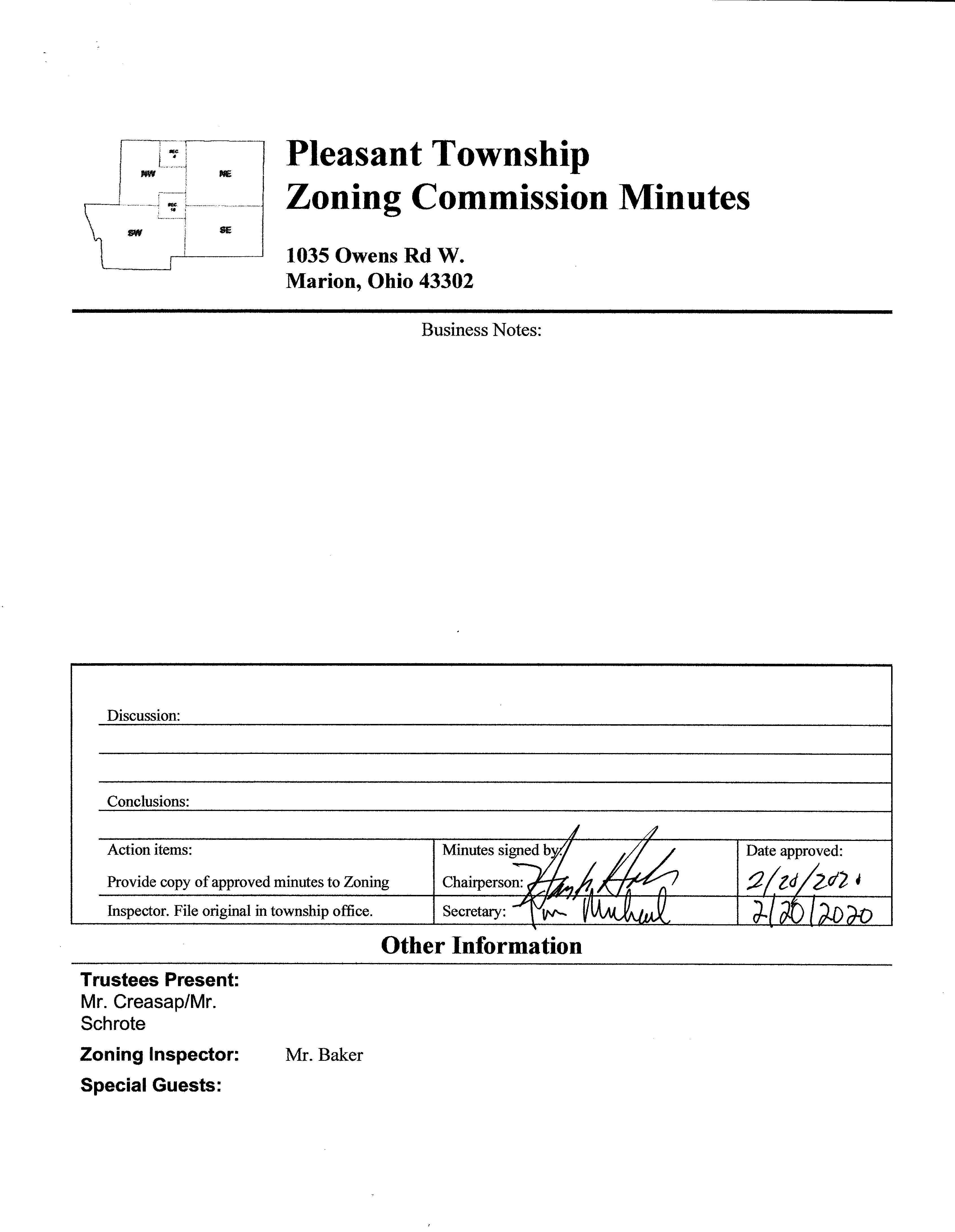 Minutes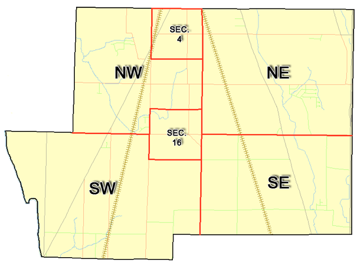 Pleasant Township Zoning Commission Minutes1035 Owens Rd W.Marion, Ohio 43302Pleasant Township Zoning Commission Minutes1035 Owens Rd W.Marion, Ohio 43302Pleasant Township Zoning Commission Minutes1035 Owens Rd W.Marion, Ohio 43302Meeting called by:ScheduledType of meeting:Regular MonthlyChairperson: Mr. HollerSecretary:Tim MichaelTimekeeper:Date: Feb.13, 2020Time 7:00 pmCall to Order by:Mr. Holler  Moment of silence followed by the pledge to the flag.Mr. Holler  Moment of silence followed by the pledge to the flag.Mr. Holler  Moment of silence followed by the pledge to the flag.Roll Call: Scott Ballenger, Jack Dean, Harry Holler, Tom Leib, Dwight Williams Tim Michael    Secretary / Alternate Scott Ballenger, Jack Dean, Harry Holler, Tom Leib, Dwight Williams Tim Michael    Secretary / Alternate Scott Ballenger, Jack Dean, Harry Holler, Tom Leib, Dwight Williams Tim Michael    Secretary / AlternateMinutes:Read and approve minutes from previous meeting.       (May pass out earlier)Motion to approve minutes by: Mr. Williams  Seconded by: Mr. Ballenger   Roll call: All approvedRead and approve minutes from previous meeting.       (May pass out earlier)Motion to approve minutes by: Mr. Williams  Seconded by: Mr. Ballenger   Roll call: All approvedRead and approve minutes from previous meeting.       (May pass out earlier)Motion to approve minutes by: Mr. Williams  Seconded by: Mr. Ballenger   Roll call: All approvedAttendees Address Board:           Have sign in sheet on desk by door.Attendees Address Board:           Have sign in sheet on desk by door.Attendees Address Board:           Have sign in sheet on desk by door.Attendees Address Board:           Have sign in sheet on desk by door.Type in attendees and addresses:.Type in attendees and addresses:.Type in attendees and addresses:.Type in attendees and addresses:.----- Agenda Topics ---------- Agenda Topics ---------- Agenda Topics ---------- Agenda Topics -----BusinessBusinessBusinessBusinessZoning Reports:Zoning Inspector goes over reports and provides copy to board.Zoning Inspector goes over reports and provides copy to board.Zoning Inspector goes over reports and provides copy to board.Unfinished: New:Announcements:Next meeting will be: February 20, 2020Next meeting will be: February 20, 2020Next meeting will be: February 20, 2020Adjournment:Motion to adjourn by:  Mr. Williams Seconded by: Mr. Leib all in favor: all approvedMotion to adjourn by:  Mr. Williams Seconded by: Mr. Leib all in favor: all approvedMotion to adjourn by:  Mr. Williams Seconded by: Mr. Leib all in favor: all approved